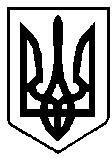 УКРАЇНАВИКОНАВЧИЙ КОМІТЕТ вараської МІСЬКОЇ РАДИРІВНЕНСЬКОЇ ОБЛАСТІМайдан Незалежності 1, м.Вараш, 34400,  тел. /факс (03636) 2-45-19e-mail: rada@varash-rada.gov.ua  Код ЄДРПОУ 03315879П Р О Т О К О Л   № 15засідання  виконавчого  комітету 							      Від 25 листопада 2020 року							Засідання розпочалося о 10.00 год.							Засідання закінчилося  о 10.47 год.	 					                Сесійна зала Присутні  на  засіданні члени виконкому:1. Мензул О.П. – міський голова, вів засідання2. Бірук Б.І.3. Зубрецька Н.О.4. Зосимчук А.П.   5. Когут О.С.6. Мушик С.В.7. Назарчук Л.М.8. Решетицький С.А.Відсутні:     1. Коровкін В.О.2. Коцюбинський О.В.3. Хондока Р.В.Взяли участь у засіданні:Базелюк О.П.		-  начальник відділу організаційної роботи та 	загальних питань виконавчого комітетуБарабух І.Р.		-   начальник відділу економіки виконавчого комітетуІльїна А.В.			-  начальник служби у справах дітей виконавчого 					комітетуКовбасюк Л.С.       	 -  головний спеціаліст з обліку житла виконавчого 					комітетуКорень О.М.           	 -  начальник управління освіти виконавчого комітетуМізюк І.Г.			-  начальник відділу з питань НС та ЦЗН виконавчого 				комітетуТацюк В.В.            	-  начальник фінансового управління виконавчого 					комітетуТурук Р.В.		- начальник управління праці та соціального захисту 	населення виконавчого комітетуПрисутні на засіданні:Дерев’янчук Г.М.		- секретар Вараської міської радиКречик А.І.			- заступник міського голови з питань діяльності 					виконавчих органів радиЛазарчук Т.М.		- начальник юридичного відділу виконавчого 	комітетуЛатишенко Т.О.		- в.о.директора КНП ВМР «Вараська 	багатопрофільна лікарня»Павлусь Л.І.		- головний спеціаліст відділу організаційної роботи  	та загальних питань виконавчого комітетуПашко С.Л.		- директор ВМЦССТарадюк О.Ф.		- начальник відділу кадрової політики, нагород та 	запобігання корупціїПОРЯДОК ДЕННИЙ:	1. Про утворення конкурсної комісії для проведення конкурсу на зайняття посади директора комунального некомерційного підприємства Вараської міської ради «Вараська багатопрофільна лікарня» та затвердження її складу (від 23.11.2020 №274).	2. Про звіт щодо виконання бюджету Вараської міської об’єднаної територіальної громади за дев’ять місяців 2020 року (від 03.11.2020 №269).	3. Про затвердження плану діяльності виконавчого комітету Вараської міської ради з підготовки проєктів регуляторних актів на 2021 рік (від 29.10.2020 №268).	4. Про внесення змін до рішення виконавчого комітету від 27.08.2020 №197 «Про затвердження мережі закладів дошкільної, загальної середньої та позашкільної освіти Вараської міської територіальної громади на 2020/2021 навчальний рік»  (від 10.11.2020 №271).	5. Про затвердження рішення комісії щодо розгляду заяв окремих категорій громадян про виплату грошової компенсації за належні для отримання жилі приміщення  (від 13.11.2020 №272).	6. Про внесення змін до рішення виконавчого комітету  від 02.07.2020 №151 «Про утворення комісії щодо розгляду заяв про виплату адресної допомоги на придбання житла для учасників антитерористичної операції, операції об’єднаних сил, членів сім’ї загиблого (померлого) учасника АТО/ООС на умовах співфінансування» (від 13.11.2020 №273).	7. Про надання дозволу громадянам Ковбасюк В.П., Ковбасюку В.Л. на вчинення правочину  (від 23.11.2020 №277).	8. Про надання статусу дитини, позбавленої батьківського піклування, малолітнім Герштуну О.Ю., Герштун Н.Ю.  (від 23.11.2020 №278).	9. Про встановлення опіки над малолітніми дітьми, позбавленими батьківського піклування, Герштуном О.Ю., Герштун Н.Ю.  та призначення опікуном громадянку Васильчук А.В. (від 23.11.2020 №279).	10. Про затвердження висновку щодо доцільності позбавлення батьківських  прав громадянина Губені А.І. (від 23.11.2020 №276).	11. Про затвердження висновку щодо доцільності позбавлення батьківських  прав громадянина Цюсьмака О.М. (від 23.11.2020 №275).Голосували за основу: за – 7; проти – 0; утримались – 0.Мензул О.П., міський голова,  запропонував внести до порядку денногододатково  питання: «Про виділення паливно-мастильних матеріалів з місцевого матеріального резерву (№280 від 25.11.2020).    Голосували за пропозицію: за – 7; проти – 0; утримались – 0.ВИРІШИЛИ: внести додатково  питання до порядку денного. Голосували за порядок денний в цілому: за –7; проти – 0; утримались – 0.	На засіданні з’явився член виконавчого комітету Мушик С.В.СЛУХАЛИ: 1. Про утворення конкурсної комісії для проведення конкурсу на зайняття посади директора комунального некомерційного підприємства Вараської міської ради «Вараська багатопрофільна лікарня» та затвердження її складуДоповідала: І.Барабух, начальник відділу економіки виконавчого комітетуВИСТУПИЛИ: А.Зосимчук, О.Мензул, Голосували: за – 8; проти – 0; утримались – 0.ВИРІШИЛИ: рішення №263 додається.СЛУХАЛИ: 2. Про звіт щодо виконання бюджету Вараської міської об’єднаної територіальної громади за дев’ять місяців 2020 рокуДоповідала: В.Тацюк, начальник фінансового управління виконавчого комітетуВИСТУПИЛИ: О.Мензул, Н.ЗубрецькаГолосували: за – 8; проти – 0; утримались – 0.ВИРІШИЛИ: рішення №264  додається.СЛУХАЛИ: 3. Про затвердження плану діяльності виконавчого комітету Вараської міської ради з підготовки проєктів регуляторних актів на 2021 рікДоповідала: І.Барабух, начальник відділу економіки виконавчого комітетуВИСТУПИВ: О.Мензул                                    Голосували: за – 8; проти – 0; утримались – 0.ВИРІШИЛИ: рішення №265 додається.СЛУХАЛИ: 4. Про внесення змін до рішення виконавчого комітету від 27.08.2020 №197 «Про затвердження мережі закладів дошкільної, загальної середньої та позашкільної освіти Вараської міської територіальної громади на 2020/2021 навчальний рік»  Доповідала: О.Корень, начальник управління освіти виконавчого комітетуВИСТУПИЛИ: О.Мензул, А.ЗосимчукГолосували: за – 8; проти – 0; утримались – 0.ВИРІШИЛИ: рішення №266  додається.СЛУХАЛИ: 5. Про затвердження рішення комісії щодо розгляду заяв окремих категорій громадян про виплату грошової компенсації за належні для отримання жилі приміщення  Доповідала: Р.Турук, начальник управління праці та соціального захисту                    населення виконавчого комітетуГолосували: за – 8; проти – 0; утримались – 0.ВИРІШИЛИ: рішення №267  додається.СЛУХАЛИ: 6. Про внесення змін до рішення виконавчого комітету  від 02.07.2020 №151 «Про утворення комісії щодо розгляду заяв про виплату адресної допомоги на придбання житла для учасників антитерористичної операції, операції об’єднаних сил, членів сім’ї загиблого (померлого) учасника АТО/ООС на умовах співфінансування»    Доповідала: Л.Ковбасюк, головний спеціаліст з обліку житла виконавчого комітетуГолосували: за – 8; проти – 0; утримались – 0.ВИРІШИЛИ: рішення №268  додається.СЛУХАЛИ: 7. Про виділення паливно-мастильних матеріалів з місцевого матеріального резерву   Доповідала: І.Мізюк, начальник відділу з питань НС та ЦЗН виконавчого 			  комітетуВИСТУПИЛИ: О.Мензул, Б.Бірук, Т.ЛатишенкоГолосували: за – 8; проти – 0; утримались – 0.ВИРІШИЛИ: рішення №269  додається.СЛУХАЛИ: 8. Про надання дозволу громадянам Ковбасюк В.П.,    Ковбасюку В.Л. на вчинення правочину  Доповідала: А. Ільїна, начальник служби у справах дітей виконавчого 				  комітетуГолосували: за – 8; проти – 0; утримались – 0.ВИРІШИЛИ: рішення №270  додається.СЛУХАЛИ: 9. Про надання статусу дитини, позбавленої батьківського піклування, малолітнім Герштуну О.Ю., Герштун Н.ЮДоповідала: А. Ільїна, начальник служби у справах дітей виконавчого 				комітетуГолосували: за – 8; проти – 0; утримались – 0.ВИРІШИЛИ: рішення №271 додається.СЛУХАЛИ: 10. Про встановлення опіки над малолітніми дітьми, позбавленими батьківського піклування, Герштуном О.Ю., Герштун Н.Ю.  та призначення опікуном громадянку Васильчук А.В.Доповідала: А. Ільїна, начальник служби у справах дітей виконавчого 				комітетуВИСТУПИЛИ: О.Мензул, С.Пашко, Б.БірукГолосували: за – 8; проти – 0; утримались – 0.ВИРІШИЛИ: рішення №272 додається.СЛУХАЛИ: 11. Про затвердження висновку щодо доцільності позбавлення батьківських прав громадянина Губені А.І.Доповідала: А. Ільїна, начальник служби у справах дітей виконавчого 				комітетуВИСТУПИВ: Б.БірукГолосували: за – 8; проти – 0; утримались – 0.ВИРІШИЛИ: рішення №273 додається.СЛУХАЛИ: 12. Про затвердження висновку щодо доцільності позбавлення батьківських  прав громадянина Цюсьмака О.М.Доповідала: А. Ільїна, начальник служби у справах дітей виконавчого 				комітетуГолосували: за – 8; проти – 0; утримались – 0.ВИРІШИЛИ: рішення №274 додається.Міський голова						Олександр МЕНЗУЛ